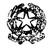 ISTITUTO COMPRENSIVO STATALE “GANDHI”Via Mannocci  n°23G - 59100    PRATO -  Tel. 0574- 815490 – Fax 0574-663062Sede del Centro Territoriale di Supporto - Pratowww.gandhiprato.edu.it  - poic81400p@.istruzione.it  PEC: POIC81400P@pec.istruzione.itCod. Ministeriale POIC81400P – Cod. Fisc. 84009250485Relazione finale disciplinareAnno scolastico 20  /20Scuola Primaria …………………………..Insegnante:    ------------Disciplina/e:         --------------   Classe:           ------------Data  ------------------------------1. SITUAZIONE IN USCITAPer un'analisi più dettagliata della classe si rimanda alla relazione finale di classe.  1.1 Prove o griglie di osservazione utilizzate per la rilevazione (segnare con una X oppure togliere) __ Test prodotti dalla scuola __ Test presi da libri, riviste, siti didattici o web. __ Prove scritte con esercizi o domande __ Osservazioni sistematiche1.2 Livelli rilevati(Informazioni desunte dai risultati delle prove d’uscita e dalle valutazioni svolte in itinere)Dall’esito delle prove e dalle osservazioni effettuate è stato possibile individuare tre fasce di livello:Prima fascia (Potenziamento)Alunni con una buona preparazione di base, buone capacità logico-espressive, discreta autonomia e metodo di studio.N° alunni: ___Seconda fascia (Consolidamento)Alunni con un’adeguata preparazione di base ma con conoscenze e metodo da consolidareN° alunni: ____ Terza fascia (Recupero)Alunni con una modesta preparazione di base, scarsa autonomia e poca continuità nell’impegno.N° alunni: ____ Tutti gli alunni con BES sono inseriti nelle fasce di livello ad eccezione degli alunni con disabilità.Gli alunni con disabilità hanno seguito le attività indicate nel P.E.I. a cui fanno riferimento anche gli strumenti e i metodi di valutazione. 1.3 Strategie di accoglienza/recupero/potenziamentoL’attività è stata attuata: (segnare con una X oppure aggiungere/togliere o specificare)__ ritornando sugli stessi argomenti per tutta la classe__ ritornando sugli stessi argomenti solo per gruppi di alunni__ assegnando esercizi individualizzati a scuola o per casa__ utilizzando software apposito2. VERIFICHE  Strumenti per la verifica (indicare con X):_ ORALE_ TESTO/PROBLEMA_ QUESTIONARIO_ RICERCA/RELAZIONE_ STRUMENTI MULTIMEDIALI_ VARI TIPI DI ESERCIZI_ ALTRO:________________3. COMPETENZE, CONTENUTI, ABILITÀ E VALUTAZIONEPer la scuola primaria si rimanda alla programmazione giornaliera inserita sul registro elettronico, al Curriculum di Istituto, al complesso di delibere attuativo del Dlgs 62-2017 e all’O.M. 172 del 4 dicembre 2020 pubblicate sul sito istituzionale.4. ALUNNI CON B.E.S. Si rimanda alle strategie utilizzate ed individuate nei PPT, PEI, PDP, schede BES (documenti compilati dal team docente).5. METODOLOGIA (segnare con una X oppure aggiungere/togliere o specificare)       __ lezione frontale interattiva in presenza o a distanza__ attività collettive __ conversazione guidata (brainstorming - circle time) __ mutuo insegnamento (tutoring tra pari) __ attività laboratoriali con l’utilizzo delle tecnologie informatiche  __ lavoro individualizzato e/o semplificato per alunni in difficoltà di apprendimentoEventuali osservazioni       ………………………………………………………………………………                   	                                                                                                                      FirmaData                          	                                                          	        	        	        	        	        	        	        	        	        	        	